JARNÉ KVETY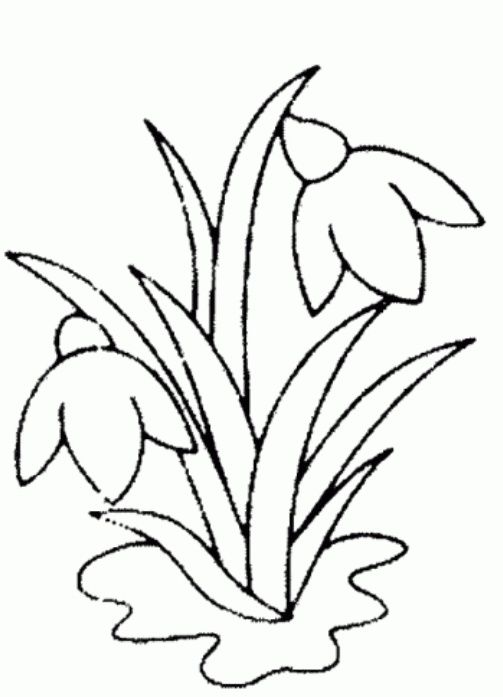 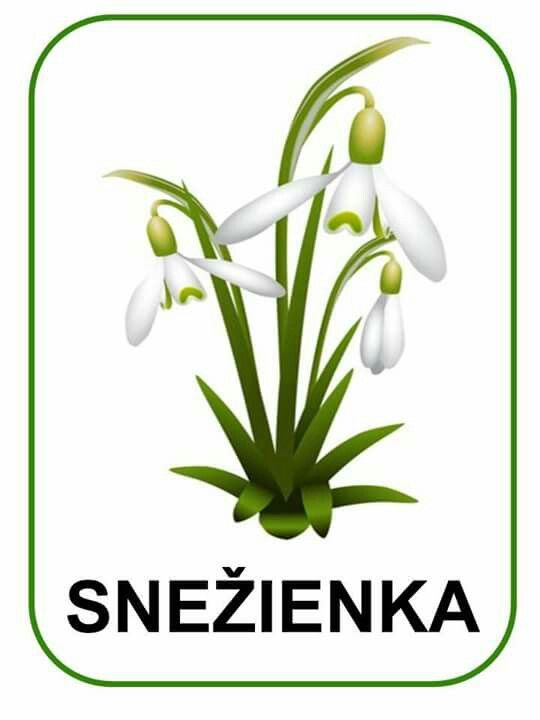 JA SOM MALÁ SNEŽIENKA,MÁM STUDENÉ KOLIENKA. SNIEŽIK EŠTE I TU – I TAMA JA SA UŽ NA SVET PÝTAM.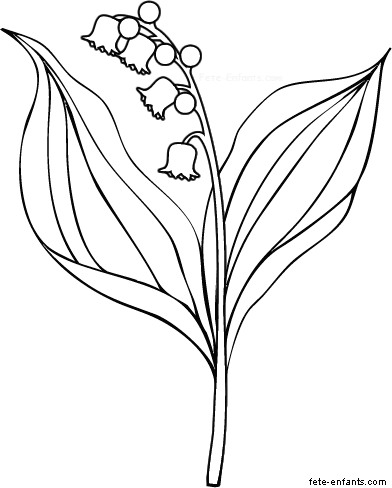 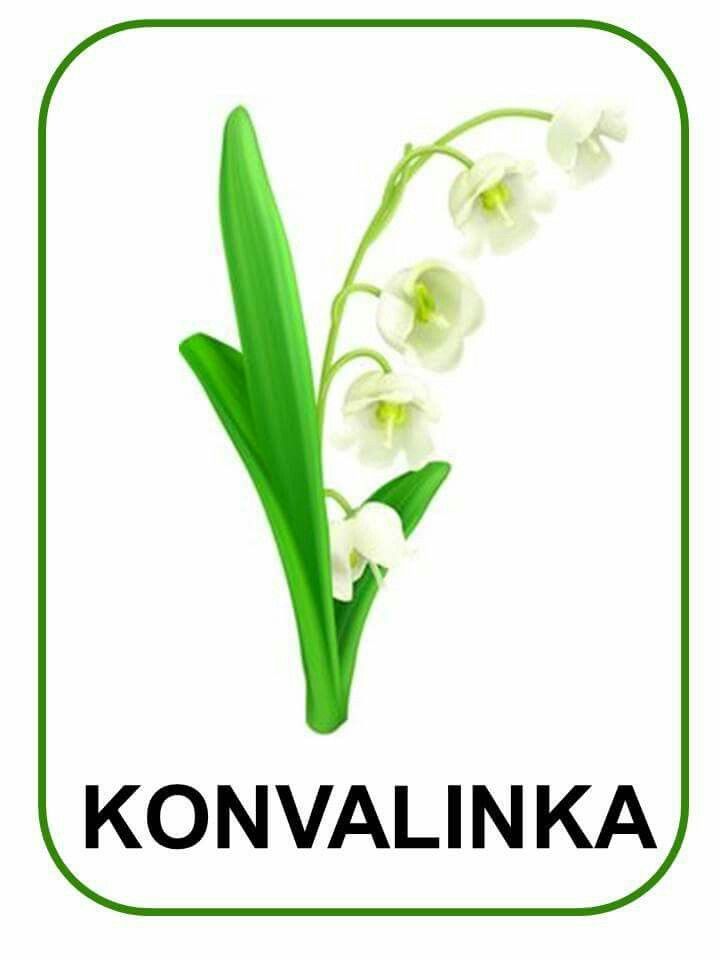 CINGI-LINGI, CINGI-LINGIVYZVÁŇAJÚ KONVALINKY.CINGI-LINGI, BIM-BAM-BOMVYZVÁŇAJÚ POD HÁJOM. 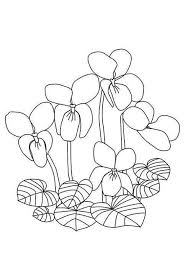 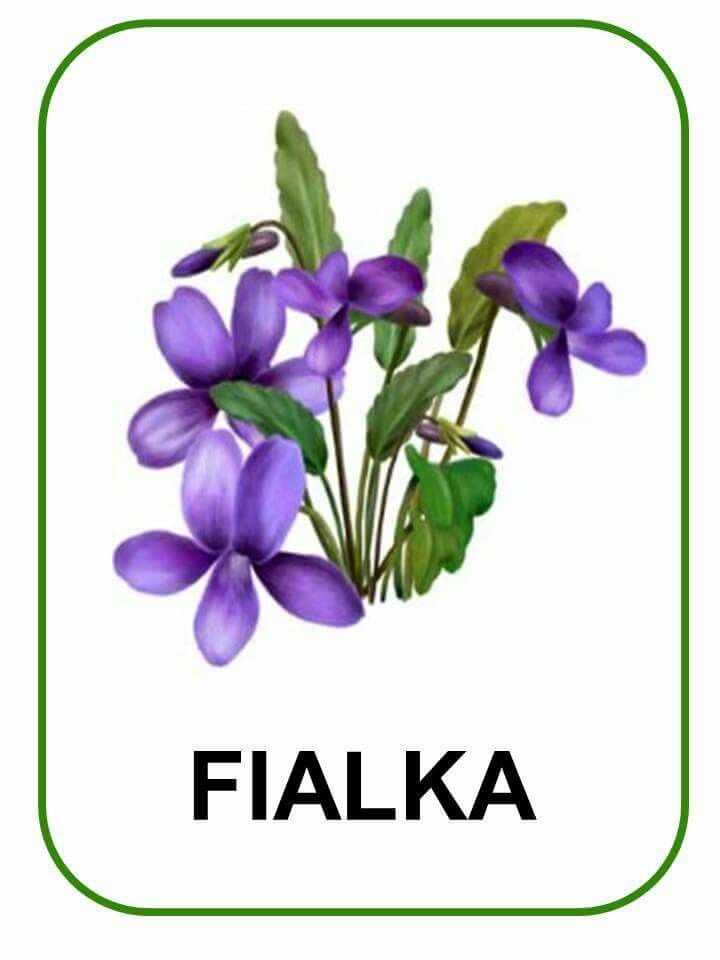 JA SOM KVIETOK FIALÔČKA,AKÉ NEBO-TAKÉ OČKÁ.AKÁ TRÁVA-TAKÉ ŠATYHREJ MA SLNKO-LÚČIK ZLATÝ.